КАРАР                                                                                    ПОСТАНОВЛЕНИЕ28декабрь 2022 йыл                         №96                              28 декабря 2022 годаОб организации безопасности населения на льду водных объектов в зимний период 2023 года   В связи с наступлением холодов, началом массового выхода граждан на лед водоемов и рек, в целях предупреждения чрезвычайных ситуаций, недопущения гибели людей на реках и водоемах  сельского поселения Большешадинский сельсовет, в соответствии с Федеральными законами «О защите населения и территорий от чрезвычайных ситуаций природного и техногенного характера» № 68-ФЗ от 21 декабря 1994 года, "Об общих принципах организации местного самоуправления в Российской Федерации" № 131-ФЗ от 06.10.2003 г. администрация сельского поселения Большешадинский сельсовет муниципального района Мишкинский район Республики Башкортостан П О С Т А Н О В Л Я Е Т:1.Утвердить Правила обеспечения соблюдения мер безопасности населения при нахождении на водных объектах, охраны его жизни и здоровья в зимний период 2023 года. (Приложение №1). 2. Утвердить План обеспечения безопасности людей на водных объектах сельского поселения в зимнем периоде 2023 года. (Приложение №2).3. Запретить в период ледостава, а также постоянно в местах, где лед недостаточно крепкий (перекаты, промоины, родники):3.1. Выходить на ледовые покрытия водных объектов.3.2. Организовывать катки на ледовых покрытиях водных объектов.3.3. Передвигаться на мотосредствах (мотоциклах, мотонартах и других средствах передвижения) по ледовым покрытиям водных объектов.3.4. Передвигаться на автомобилях по ледовым покрытиям водных объектов. 4. Рекомендовать директору школы организовать и провести комплекс профилактических мероприятий по предупреждению несчастных случаев с учащимися на льду водоемов.5. Разместить на информационном стенде поселения информацию по вопросу безопасности на водоемах в период ледостава.6. Контроль исполнения настоящего постановления оставляю за собой.        Глава сельского поселения:                                     Р.К.Аллаяров Приложение №1к постановлению администрации                                                                    сельского поселения Большешадинский                                                                                 сельсовет муниципального районаМишкинский район РБ от 28.12.2022 г. № 96ПРАВИЛАОБЕСПЕЧЕНИЯ СОБЛЮДЕНИЯ МЕР БЕЗОПАСНОСТИНАСЕЛЕНИЯ ПРИ НАХОЖДЕНИИ НА ВОДНЫХ ОБЪЕКТАХ,ОХРАНЫ ЕГО ЖИЗНИ И ЗДОРОВЬЯ1. Общие положения1.1. Настоящие Правила охраны жизни людей на водных объектах  сельского поселения Большешадинский сельсовет муниципального района Мишкинский район Республики Башкортостан (далее - Правила) разработаны в соответствии с Водным кодексом Российской Федерации, федеральными законами от 06.10.1999 N 184-ФЗ "Об общих принципах организации законодательных (представительных) и исполнительных органов государственной власти субъектов Российской Федерации", от 06.10.2003 N 131-ФЗ "Об общих принципах организации местного самоуправления в Российской Федерации", Положением о Государственной инспекции по маломерным судам Министерства Российской Федерации по делам гражданской обороны, чрезвычайным ситуациям и ликвидации последствий стихийных бедствий, утвержденным постановлением Правительства Российской Федерации от 23.12.2004 N 835, постановлением Правительства Российской Федерации от 14.12.2006 N 769 "О порядке утверждения правил охраны жизни людей на водных объектах".1.2. Правила устанавливают условия и требования, предъявляемые к обеспечению безопасности людей на пляжах и других местах массового отдыха на водных объектах (далее - пляжи), переправах и наплавных мостах, и обязательны для выполнения всеми водопользователями, предприятиями, учреждениями, организациями и гражданами на территории сельском поселении Большешадинский сельсовет.2. Меры безопасности на льду2.1. При переходе водного объекта по льду следует пользоваться оборудованными ледовыми переправами или проложенными тропами, а при их отсутствии - убедиться в прочности льда с помощью пешни. Выход на лед в местах, где выставлены запрещающие знаки, не допускается.2.2. Во время движения по льду следует обходить опасные места и участки, покрытые толстым слоем снега. Особую осторожность необходимо проявлять в местах, где быстрое течение, родники, выступают на поверхность кусты, трава, впадают в водный объект ручьи и вливаются теплые сточные воды промышленных предприятий, ведется заготовка льда и т.п.Безопасным для перехода является лед с зеленоватым оттенком и толщиной не менее .2.3. При переходе по льду группами необходимо следовать друг за другом на расстоянии 5 -  и быть готовым оказать немедленную помощь терпящему бедствие.Перевозка грузов осуществляется на санях или других приспособлениях, имеющих возможно большую площадь опоры на поверхность льда.2.4. Пользоваться на водных объектах площадками для катания на коньках разрешается после тщательной проверки прочности льда, толщина которого должна быть не менее , а при массовом катании - не менее .2.5. При переходе водного объекта по льду на лыжах рекомендуется пользоваться проложенной лыжней, а при ее отсутствии, прежде чем двигаться по насту, следует отстегнуть крепления лыж и снять петли лыжных палок с кистей рук. Рюкзак или ранец необходимо взять на одно плечо. Расстояние между лыжниками должно быть 5 - .Во время движения лыжник, идущий первым, ударами палок проверяет прочность льда и следит за его состоянием.2.6. Во время рыбной ловли нельзя пробивать много лунок на ограниченной площади и собираться большими группами. Каждому рыболову рекомендуется иметь спасательное средство в виде шнура длиной 12 - , на одном конце которого должен быть закреплен груз весом 400 - , а на другом - изготовлена петля.Приложение №2к постановлению администрации                                                                   сельского поселения Большешадинский                                                                              сельсовет муниципального района	               Мишкинский район РБ от 28.12.2022 г. № 96ПЛАНобеспечения безопасности людей на водных объектахсельского поселения Большешадинский сельсовет МР Мишкинский район РБ в зимний период 2023 годаБАШКОРТОСТАН РЕСПУБЛИКАһЫ МИШКӘ РАЙОНЫМУНИЦИПАЛЬ РАЙОНЫНЫҢОЛО ШАҘЫ АУЫЛ СОВЕТЫАУЫЛ БИЛӘМӘҺЕХАКИМИӘТЕ452345 Оло Шаҙы ауылы,Али Карнай урамы,7Тел: 2-33-40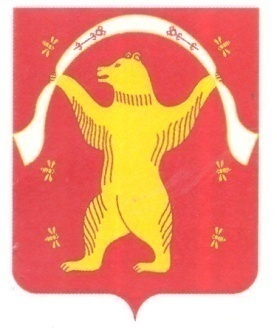 РЕСПУБЛИКА БАШКОРТОСТАН АДМИНИСТРАЦИЯСЕЛЬСКОГО ПОСЕЛЕНИЯБОЛЬШЕШАДИНСКИЙ СЕЛЬСОВЕТМУНИЦИПАЛЬНОГО РАЙОНАМИШКИНСКИЙ РАЙОН452345 д.Большие Шады,улица Али Карная,7Тел:2-33-40№п/п.НаименованиемероприятийСрокпроведенияИсполнительПримечание  1.Подготовка и обнародование материалов по правилам безопасного поведения на льду водоёмов и рек на информационных стендах поселениядо 30.11.2022 гАСП    2.Проведение профилактических бесед и распространение в учебных учреждениях памяток поправилам без опасного поведения на льду водоёмовВ течение всего периодаАСП   3.Выставление предупреждающих и запрещающих аншлаговВ течение всего периодаАСП  4.При проведении сходов рекомендовать гражданам воздержаться от выхода на ледовые поверхности водоемов в потенциально опасных местах, особенно в периодледостава и весенней распутицыВ течение всего периодаАСП  5.Проводить инструктаж с рыбаками и населением, отдыхающим на льду водных объектов, о правилах поведения и оказания помощи пострадавшим на льдуВ течение всего периодаАСП  6.Проводить рейды по проверке правил поведения на водоёмах в зимний периодВ течение всего периодаАСП  7.Проведение разъяснительной работы с населением по мерам безопасности и предупреждению несчастных случаев на водных объектах в зимний период с соблюдением санитарно-эпидемиологических правилВ течение всего периодаАСП 